I have read and agree to abide by the Terms and Conditions of Hire for Lumsden Village Hall.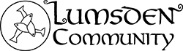 LUMSDEN HALL BOOKING FORM Form BF4 (purchase order) BUSINESS RATES LCA is a Scottish Charitable Incorporated Organisation, registered in Scotland, no. SC028733LCA is a Scottish Charitable Incorporated Organisation, registered in Scotland, no. SC028733Bookings Secretary, c/o Tyries FarmhouseKildrummy  AlfordAB33 8RDEmail: elainerobinson.hallbookings@gmail.comtoday’s Date: YOUR DETAILSName:Address:	Contact Phone No.Email:description of hireDETAILS OF HIREDate of HireHALF DAY (up to 6 hrs) OR FULL DAY REQUIREDTimes of Hire (including setting up access requirements)Access is not permitted prior to date of hire unless specifically authorized in advanceDate, Time & Location for key pick-upDate, Time & Location for key returnBar RequiredYes / NoExternal Power Sockets RequiredYes / NoNumber of people (max 200)You will be invoiced for paymentIf cleaning, waste removal or repairs are required as a result of this hire they will be invoiced in addition to the standard hire rates.Half Day (up to 6hrs) £90Full Day (up to 12hrs) £200Signed:I confirm that I am 26yrs old or over and am fully responsible for this hireDate:Office use:Date receivedKey returned Booking confirmed & on calendar Repairs Required£Cleaning Required£Waste Removal Required£TOTAL to INVOICE£